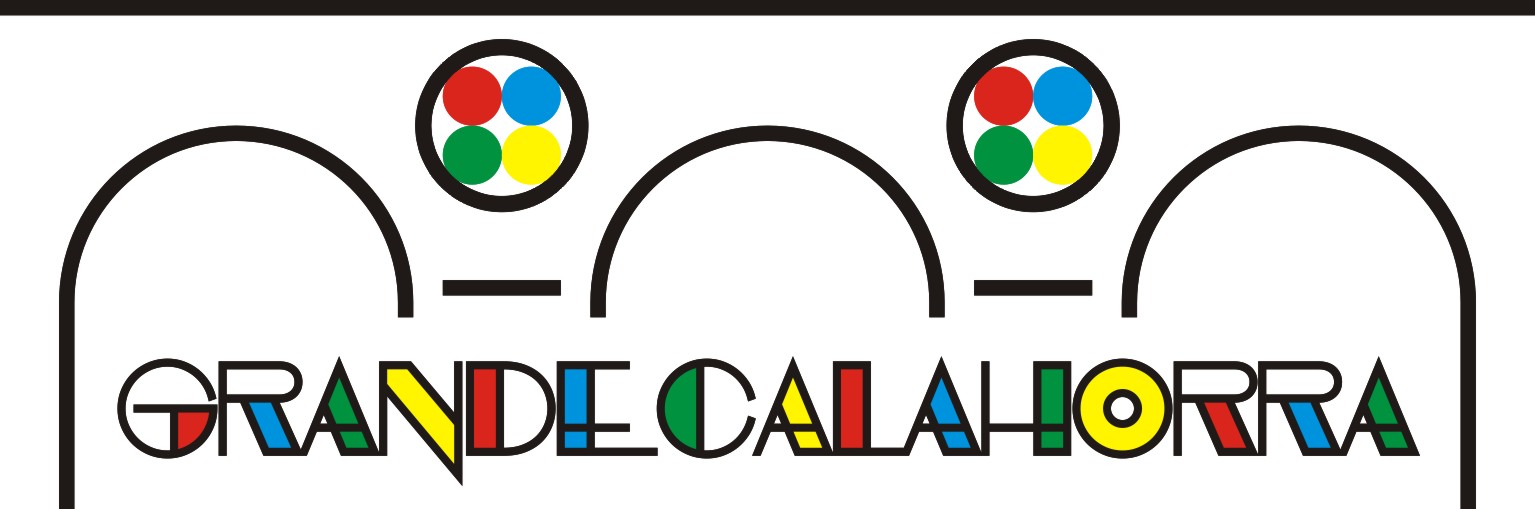 MEMORIA DESCRIPTIVA ÍndiceResumen	3Persona emprendedora	4Características personales	4Forma Jurídica	4Plan de Marketing	5Necesidades a cubrir	5Público objetivo	El producto (o servicio)	5Identificación de la competencia	Plan de Marketing	5Plan de producción u operaciones	Plan de operaciones	6Localización	6Plan de Organización	7Personal y definición de puestos de trabajo.  	7El Plan Económico – Financiero	8Plan Inicial de Inversiones	8Cuenta de Resultados Previsionales a dos años vista	9ResumenPersona emprendedoraCaracterísticas personalesForma JurídicaPlan de MarketingNecesidades a cubrir y público al que va dirigido el producto o servicioEl producto (o servicio)Plan de MarketingDescripción de la inversión a realizarLocalización Plan de inversiónPlan de OrganizaciónPersonal y definición de puestos de trabajo.  El Plan Económico – FinancieroPlan Inicial de Inversiones Plan de Financiación InicialCuenta de Resultados Previsionales a dos años vistaPlan de tesoreríaPlan de Inversiones InicialesConceptoImporte%Inmovilizado materialEdificios, locales, obras y terrenosInstalacionesElementos de transporte#¡DIV/0!Mobiliario y útiles de oficina#¡DIV/0!Maquinaria y herramientas#¡DIV/0!Existencias#¡DIV/0!Equipos y aplicaciones informáticas#¡DIV/0!Inmovilizado inmaterialDerechos de traspaso#¡DIV/0!Marcas y patentes#¡DIV/0!Depósitos y fianzas#¡DIV/0!Estudios previos#¡DIV/0!Gastos de constitución (licencias, permisos,…)#¡DIV/0!Otros gastos#¡DIV/0!Provisión de fondos / Tesorería#¡DIV/0!Total0#¡DIV/0!Plan de FinanciaciónConceptoImporte%Recursos Propios#¡DIV/0!Recursos Ajenos (créditos etc.)#¡DIV/0!Total0#¡DIV/0!Cuenta de resultadosConceptoSaldoMes 1Mes 2Mes 3Mes 4Mes 5Mes 6Mes 7Mes 8Mes 9Mes 10Mes 11Mes 12TotalIngresosVentas (clientes)0Otros ingresos0Ingresos financieros0Total ingresos0000000000000CostesCompras 0Alquiler localSuministros (agua, luz, gas,…)Variación existencias0Servicios externos0Tributos0Costes de personal0Costes financieros0Amortizaciones0Provisiones0Total costes0000000000000Beneficios /Perdidas0000000000000Previsión de TesoreríaPrevisión de TesoreríaConceptoSaldoMes 1Mes 2Mes 3Mes 4Mes 5Mes 6Mes 7Mes 8Mes 9Mes 10Mes 11Mes 12TotalCobrosCobros0,00Total Cobros0,000,000,000,000,000,000,000,000,000,000,00PagosRetribuciones propias0,00Seguridad Social0,00Suministros0,00Gastos exteriores0,00Transporte0,00Gastos diversos0,00Alquileres0,00Seguros0,00Cuota crédito0,00Gastos Variables0,00ImpuestosTotal Pagos0,000,000,000,000,000,000,000,000,000,000,000,000,00Saldo Mes0,000,000,000,000,000,000,000,000,000,000,000,000,00Saldo AnteriorSaldo Acumulado0,000,000,000,000,000,000,000,000,000,000,000,000,00